Министерство науки и высшего образования Российской ФедерацииФедеральное государственное бюджетное образовательное учреждение высшего образования «Комсомольский-на-Амуре государственный университет»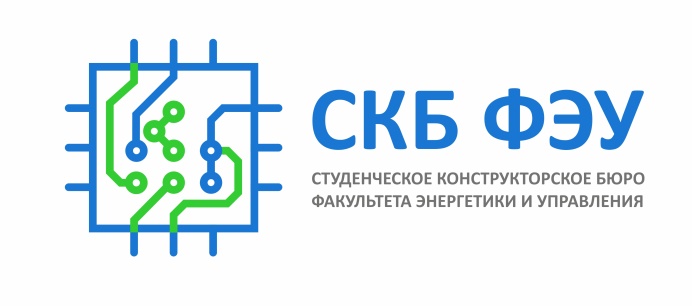 ЗАДАНИЕна разработкуНазвание проекта: Разработка  анализатора спектра аудиосигнала.Заказчик: Федеральное государственное бюджетное образовательное учреждение высшего образования «Комсомольский-на-Амуре государственный университет».Назначение: Отображение спектра аудиосигнала на светодиодном дисплееОбласть использования: В звуковоспроизводящей и звукозаписывающей аппаратуреФункциональное описание устройства: В устройстве применены светодиодные индикаторы, выполненные в виде цветной матрицы. С их помощью отображается спектрограмма звукового сигнала.Техническое описание устройства: В качестве индикаторов будет использоваться светодиодная цветная матрица. Отображаемая на матрице информация снимается с микрофона, поступает на усилитель. Сигнал с усилителя поступает на микроконтроллер, который осуществляет вычисление спектра и отображает его на светодиодной матрице.Требования: Устройство должно соответствовать техническому заданию, быть безопасным, надежным.План работ: Перечень графического материала: 1. Принципиальная схема;2. Чертежи изделия (или трехмерные модели изделия);3. Внешний вид изделия;4. Блок-схема алгоритмов (при наличии управляющих программ).Руководитель проекта	_____________________	С.Г. Марущенко	(подпись, дата)Наименование работСрокИзучение теоретического материала, лежащего в принципе работы анализатора спектра02.2024Разработка структурной и функциональной схемы устройства03.2024Разработка принципиальной электрической схемы устройства04.2024Составление спецификации (перечня элементов) на принципиальную схему.04.2024Макетирование схемы и проверка работоспособности05.2022Составление конструкторской документации05.2022